8 días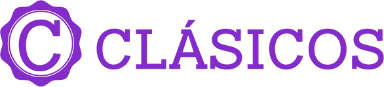 Llegadas: diarias hasta 2024Mínimo 2 pasajerosDía 1. México – PanamáSalida en vuelo regular con destino la ciudad de Panamá. Llegada y traslado al hotel. Alojamiento.
Día 2. Panamá – Día completo en San Blas Desayuno. Uno de nuestros representantes lo recogerá en su hotel para un día completo en San Blas, inicia el recojo desde hotel de ciudad entre las 5:20-5:45 am aproximadamente para ser trasladados vía terrestre hacia el puerto de Cartí donde tomarán una lancha hacia San Blas donde podrán observar uno de los lugares donde mejor conservación están los arrecifes y corales en el mundo, donde se puede hacer buceo de superficie. Esta isla es famosa porque hay un naufragio frente a la isla También encontrarás una playa muy bonita; al medio día pasaremos a disfrutar de un almuerzo por lo general consiste en ingredientes tradicionales de San Blas, pescado fresco, una pequeña ensalada, y frijoles. Usted puede tomar algunos aperitivos si los necesita; seguimos disfrutando de la playa para luego regresar a nuestros destinos aproximadamente estaremos en el hotel a las 18 horas Es bueno saber, que se empieza a recoger a los pasajeros desde horas muy tempranas, por el tráfico en la Ciudad de Panamá, nosotros debemos llegar al puerto alrededor de las 9:00 - 9:30 AM es la hora donde llegan todos los botes a recoger a sus clientes. (llevar pasaporte original). Alojamiento.Dia 3. Panamá – Día completo TabogaDesayuno. iniciamos a las 6:00 am para abordar el ferry camino a Isla Taboga tendrás la oportunidad de ver los siguientes puntos de interés: Rascacielos de Punta Pacífica, Paitilla y Costa del Este, Cinta Costera y Barcos en espera por cruzar el Canal. Tiquetes ida y vuelta a la isla de Taboga más almuerzo. (no incluye Bebida) el retorno hacia ciudad es aproximadamente a las 17:00 horas Observación: Día completo a Taboga lunes, miércoles, viernes, sábado y domingo). Alojamiento. Día 4. Panamá – Día libreDesayuno. Día libre para actividades personales. Alojamiento.
Día 5. Panamá – Punta CanaDesayuno. A la hora indicada traslado al aeropuerto para tomar vuelo con destino a Punta Cana, llegada y traslado al hotel. Alojamiento. Día 6. Punta CanaTodo incluido. Día libre para actividades personales. Alojamiento. Día 7. Punta CanaTodo incluido. Día libre para actividades personales. Alojamiento. Día 8. Punta Cana – MéxicoDesayuno. Traslado del hotel hacia el aeropuerto Internacional para abordar vuelo de regreso a la Ciudad de origen. Fin de nuestros servicios.INCLUYE: 4 noches en Panamá con desayuno y 3 en Punta Cana en plan todo incluido.  Traslados aeropuerto – hotel – aeropuerto en ambas ciudadesVisita de día completo a San Blas Visita de día completo a Taboga Tarjeta Básica de asistencia al viajero con cobertura contra cancelación por COVID-19No Incluye:Servicios, excursiones o comidas no especificadas.Vuelos internacionales.Gastos personales.Propinas a mucamas, botones, guías, chóferes. LISTA DE HOTELES (Previstos o similares)LISTA DE HOTELES (Previstos o similares)LISTA DE HOTELES (Previstos o similares)CIUDADHOTELCATPANAMAHOTEL VICTORIA TBRISTOL HOTEL DELUXE PPUNTA CANAWHALA BAVARO RESORT (HAB. ESTANDAR)TTROPICAL DELUXE PRINCESS (HAB. ESTANDAR)PTARIFA EN USD POR PERSONA TARIFA EN USD POR PERSONA TARIFA EN USD POR PERSONA TARIFA EN USD POR PERSONA TARIFA EN USD POR PERSONA TURISTADBLTPLSGLMNRTERRESTRE107010001570810TERRESTRE Y AÉREO1300123018001040SUPL. 01 JUL - 23 DIC 2023 // 01 - 30 ABR 2024 // 01 JUL - 31 AGO 2024756514535SUPL. 24 DIC 2023 - 01 ENE 2024240215455120SUPL. 02 - 15 ENE 202412511023565SUPL. 16 ENE - 31 MAR 202419017036090PRIMERADBLTPLSGLMNRTERRESTRE1490136021301050TERRESTRE Y AÉREO1720159023601280SUPL. 01 JUL - 22 DIC 202365558045SUPL. 23 DIC 2023 - 01 ENE 202428050051030SUPL. 02 ENE - 31 MAR 202427525025080SUPL. 01 - 30 ABR 20241301208510RUTA AEREA PROPUESTA CON COPA AIRLINES MEX/PTY/PUJ/PTY/MEXIMPUESTOS Y Q DE COMBUSTIBLE (SUJETOS A CONFIRMACIÓN): 405 USDSUPLEMENTO DESDE EL INTERIOR DEL PAÍS: CONSULTARTARIFAS SUJETAS A DISPONIBILIDAD Y CAMBIO SIN PREVIO AVISO SE CONSIDERA MENOR DE 2 A 10 AÑOS. UN MENOR POR HABITACIONVIGENCIA. TURISTA: PARA RESERVAR AGOSTO 2023, PARA VIAJAR: OCTUBRE 2024 / PRIMERA: PARA RESERVAR OCTUBRE 2023, PARA VIAJAR: DICIEMBRE 2024 / PRIMERA: PARA RESERVAR OCTUBRE 2023, PARA VIAJAR DICIEMBRE 2024. (EXCEPTO SEMANA SANTA, PUENTES Y DÍAS FESTIVOS. CONSULTE SUPLEMENTOS)